Под тревожностью понимается «устойчивое личностное образование, сохраняющееся на протяжении длительного времени», эмоциональный дискомфорт.Как распознать тревожного ребенка?Ребенок по несколько раз перечитывает одни и те же книги, смотрит одни и те же фильмы, мультфильмы, отказываясь от всего нового.Ребенок стремится поддерживать идеальный порядок, например, с маниакальным упорством раскладывает ручки в пенале в определенной последовательности.Если ребенок легко возбудимый и эмоциональный, он может «заразиться» тревожностью от близких.Быстро устает, утомляется, тяжело переключается на другую деятельность.Если не удается сразу выполнить задание, отказывается от его дальнейшего выполнения.Склонен винить себя во всех неприятностях, случающихся с близкими.Виды тревожностиТревожность как качество личности – присуща ребенку, который склонен к пессимизму. Чаще всего такой подход к жизни перенимается от близких. Такой ребенок очень похож на своих родителей.Тревожность ситуативная - связана с конкретной ситуацией, является результатом каких-то событий.Рекомендации родителей для снятия тревожности у детей младшего школьного возраста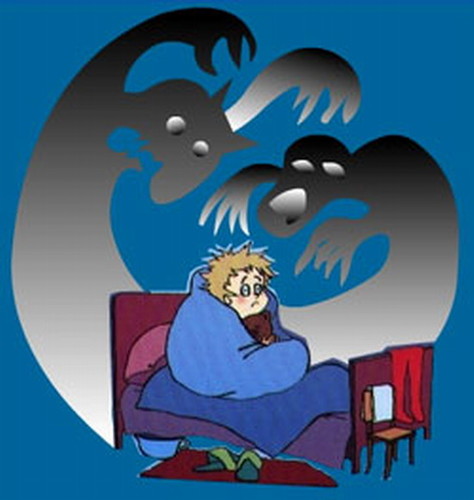 Педагог – психолог МАОУ «СОШ № 2»Рудевич А.Ю.Как научить ребенка управлять своим поведением?Если у ребенка проявляется тревога при выполнении учебных заданий, не рекомендуется проводить какие-либо виды работ, учитывающие скорость. Таких детей нельзя подгонять и торопить их.Обращаясь к тревожному ребенку с просьбой или вопросом, желательно установить с ним контакт глаз: либо вы наклонитесь к нему, либо приподнимите ребенка до уровня ваших глаз.Совместное со взрослым сочинение сказок и историй научит ребенка выражать словами свою тревогу и страх. И даже если он приписывает их не себе, а вымышленному герою, это поможет снять эмоциональный груз внутреннего переживания и в какой-то мере успокоитребенка.Очень полезно применять в работе с тревожными детьми ролевые игры. Разыгрывать можно как знакомые ситуации, так и те, которые вызывают особую тревогу ребенка. Игры, в которых кукла взрослого исполняет роль ребенка, а кукла ребенка — роль взрослого, помогут ребенку выразить свои эмоции, а вам — сделать много интересных и важных открытий.Как помочь ребенку преодолеть тревожность:Необходимо понять и принять тревогу ребенка – он имеет на нее полное право. Интересуйтесь его жизнью, мыслями, чувствами, страхами. Научите его говорить об этом, вместе обсуждайте ситуации из школьной жизни, вместе ищите выход. Учите делать полезный вывод из пережитых неприятных ситуаций – приобретается опыт, есть возможность избежать еще больших неприятностей и т.д. Ребенок должен быть уверен, что всегда может обратиться к Вам за помощью и советом. Даже если детские проблемы не кажутся Вам серьезными, признавайте его право на переживания, обязательно посочувствуйте («Да, это неприятно, обидно…»). И только после выражения понимания и сочувствия помогите найти решение выход, увидеть положительные стороны.Помогайте ребенку преодолеть тревогу – создавайте условия, в которых ему будет менее страшно. Если ребенок боится спросить дорогу у прохожих, купить что-то в магазине, то сделайте это вместе с ним. Т.о. вы покажете, как можно решить тревожащую ситуацию.Если в школе ребенок пропустил из-за болезни много дней, попробуйте сделать его возвращение постепенным – например, придите вместе после уроков, узнайте домашнее задание, пусть разговаривает с одноклассниками по телефону; ограничьте время пребывания в школе – не оставляйте первое время на продленку, избегайте перегрузок.В сложных ситуациях не стремитесь все сделать за ребенка – предложите подумать и справиться с проблемой вместе, иногда достаточно просто Вашего присутствия.Если ребенок не говорит открыто о трудностях, но у него наблюдаются симптомы тревожности, поиграйте вместе, обыгрывая через игру с солдатиками, куклами возможные трудные ситуации, может быть ребенок сам предложит сюжет, развитие событий. Через игру можно показать возможные решения той или иной проблемы.Заранее готовьте тревожного ребенка к жизненным переменам и важным событиям – оговаривайте то, что будет происходить.Не пытайтесь повысить работоспособность такого ребенка, описывая предстоящие трудности в черных красках. Например, подчеркивая, какая серьезная контрольная его ждет.Старайтесь в любой ситуации искать плюсы («нет худа без добра»): ошибки в контрольной – это важный опыт, ты понял, что нужно повторить, на что обратить внимание.Важно научить ребенка ставить перед собой небольшие конкретные цели и достигать их.Сравнивайте результаты ребенка только с его же предыдущими достижениями/неудачами.Учите ребенка (и учитесь сами) расслабляться (дыхательные упражнения, мысли о хорошем, счет и т.д.) и адекватно выражать негативные эмоции.У оптимистичных родителей – оптимистичные дети, а оптимизм – защита от тревожности.Помочь ребенку преодолеть чувство тревоги можно с помощью объятий, поцелуев, поглаживания по голове, т.е. телесного контакта.